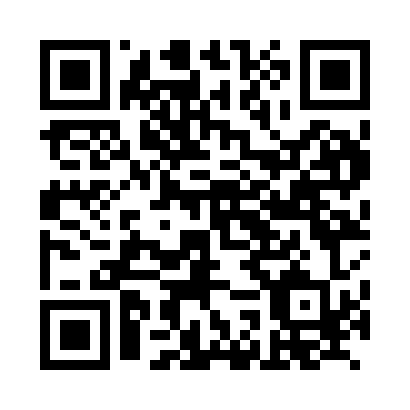 Prayer times for Anker, GermanyWed 1 May 2024 - Fri 31 May 2024High Latitude Method: Angle Based RulePrayer Calculation Method: Muslim World LeagueAsar Calculation Method: ShafiPrayer times provided by https://www.salahtimes.comDateDayFajrSunriseDhuhrAsrMaghribIsha1Wed3:015:411:155:208:4911:202Thu3:015:391:145:208:5111:203Fri3:005:371:145:218:5211:214Sat2:595:351:145:228:5411:225Sun2:585:331:145:238:5611:226Mon2:575:311:145:238:5811:237Tue2:565:291:145:248:5911:248Wed2:565:281:145:259:0111:259Thu2:555:261:145:259:0311:2510Fri2:545:241:145:269:0511:2611Sat2:535:221:145:279:0611:2712Sun2:535:201:145:289:0811:2813Mon2:525:191:145:289:1011:2814Tue2:515:171:145:299:1111:2915Wed2:515:151:145:309:1311:3016Thu2:505:141:145:309:1511:3017Fri2:495:121:145:319:1611:3118Sat2:495:111:145:319:1811:3219Sun2:485:091:145:329:2011:3320Mon2:485:081:145:339:2111:3321Tue2:475:061:145:339:2311:3422Wed2:475:051:145:349:2411:3523Thu2:465:041:145:359:2611:3524Fri2:465:021:145:359:2711:3625Sat2:455:011:145:369:2911:3726Sun2:455:001:155:369:3011:3727Mon2:444:591:155:379:3111:3828Tue2:444:581:155:379:3311:3929Wed2:444:571:155:389:3411:3930Thu2:434:561:155:389:3511:4031Fri2:434:551:155:399:3611:41